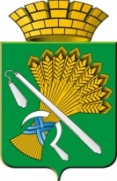 АДМИНИСТРАЦИЯ КАМЫШЛОВСКОГО ГОРОДСКОГО ОКРУГАП О С Т А Н О В Л Е Н И Еот 24.05.2019  N 454О создании комиссии по обследованию состояния жилых домов и хозяйственных построек, в целях выделения лесных насаждений для собственных нужд гражданВ соответствии со статьями 30, 84 Лесного Кодекса Российской Федерации, Федеральным законом от 06.10.2003 года №131-ФЗ «Об общих принципах организации местного самоуправления в Российской Федерации», Законом Свердловской области от 03.12.2007 N 152-ОЗ (ред. от 22.03.2018) "О порядке и нормативах заготовки гражданами, проживающими на территории Свердловской области, древесины для собственных нужд", Уставом Камышловского городского округа, администрация Камышловского городского округаПОСТАНОВЛЯЕТ:          1. Утвердить:   - состав комиссии по обследованию состояния жилых домов и хозяйственных построек, в целях выделения лесных насаждений для собственных нужд граждан (прилагается);- Положение о комиссии по определению потребности населения в древесине для собственных нужд на территории Камышловского городского округа (прилагается).2. Постановление главы Камышловского городского округа №922 от 07.05.2013 года «О создании комиссии по обследованию состояния жилых домов и хозяйственных построек, в целях выделения лесных насаждений для собственных нужд граждан» считать утратившим силу. 3. Организационному отделу администрации Камышловского городского округа опубликовать настоящее постановление в газете «Камышловские известия» и на официальном сайте Камышловского городского округа в информационно-телекоммуникационной сети «Интернет» в десятидневный срок.4. Контроль за исполнением настоящего постановления оставляю за собой.И.о. главы администрацииКамышловского городского округа                                                     Е.А. Бессонов